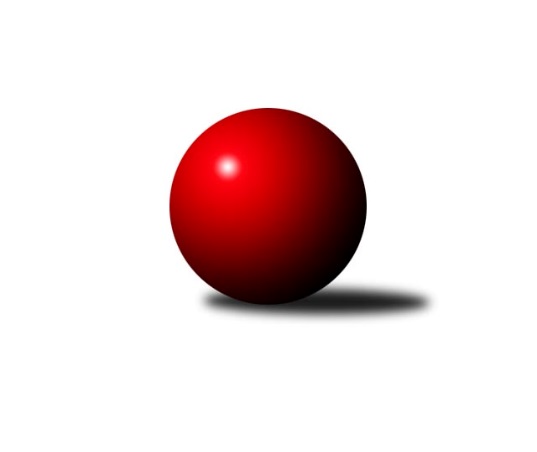 Č.4Ročník 2023/2024	1.6.2024 2. KLZ A 2023/2024Statistika 4. kolaTabulka družstev:		družstvo	záp	výh	rem	proh	skore	sety	průměr	body	plné	dorážka	chyby	1.	SK Žižkov Praha	4	4	0	0	28.0 : 4.0 	(69.0 : 27.0)	3259	8	2195	1064	34.3	2.	SKK Rokycany	3	3	0	0	20.0 : 4.0 	(47.0 : 25.0)	3295	6	2231	1064	34.3	3.	KK Konstruktiva Praha	3	2	0	1	13.0 : 11.0 	(36.5 : 35.5)	3208	4	2198	1009	42.7	4.	KK Jiří Poděbrady	3	2	0	1	13.0 : 11.0 	(35.5 : 36.5)	3131	4	2173	958	59.7	5.	TJ Bižuterie Jablonec nad Nisou	4	1	0	3	9.0 : 23.0 	(36.0 : 60.0)	2989	2	2090	899	70.3	6.	KK Kosmonosy	3	0	0	3	6.0 : 18.0 	(33.0 : 39.0)	3178	0	2163	1015	41.3	7.	Kuželky Aš	4	0	0	4	7.0 : 25.0 	(31.0 : 65.0)	3026	0	2124	902	68Tabulka doma:		družstvo	záp	výh	rem	proh	skore	sety	průměr	body	maximum	minimum	1.	SK Žižkov Praha	2	2	0	0	13.0 : 3.0 	(33.0 : 15.0)	3346	4	3419	3273	2.	SKK Rokycany	2	2	0	0	13.0 : 3.0 	(29.5 : 18.5)	3221	4	3258	3183	3.	KK Konstruktiva Praha	1	1	0	0	6.0 : 2.0 	(15.0 : 9.0)	3208	2	3208	3208	4.	KK Jiří Poděbrady	1	1	0	0	5.0 : 3.0 	(12.0 : 12.0)	3250	2	3250	3250	5.	TJ Bižuterie Jablonec nad Nisou	2	1	0	1	5.0 : 11.0 	(17.0 : 31.0)	2874	2	2985	2762	6.	KK Kosmonosy	2	0	0	2	4.0 : 12.0 	(21.5 : 26.5)	3190	0	3220	3159	7.	Kuželky Aš	2	0	0	2	3.0 : 13.0 	(16.0 : 32.0)	3066	0	3067	3065Tabulka venku:		družstvo	záp	výh	rem	proh	skore	sety	průměr	body	maximum	minimum	1.	SK Žižkov Praha	2	2	0	0	15.0 : 1.0 	(36.0 : 12.0)	3215	4	3259	3171	2.	SKK Rokycany	1	1	0	0	7.0 : 1.0 	(17.5 : 6.5)	3369	2	3369	3369	3.	KK Jiří Poděbrady	2	1	0	1	8.0 : 8.0 	(23.5 : 24.5)	3072	2	3126	3017	4.	KK Konstruktiva Praha	2	1	0	1	7.0 : 9.0 	(21.5 : 26.5)	3208	2	3209	3206	5.	KK Kosmonosy	1	0	0	1	2.0 : 6.0 	(11.5 : 12.5)	3167	0	3167	3167	6.	TJ Bižuterie Jablonec nad Nisou	2	0	0	2	4.0 : 12.0 	(19.0 : 29.0)	3046	0	3123	2969	7.	Kuželky Aš	2	0	0	2	4.0 : 12.0 	(15.0 : 33.0)	3006	0	3088	2923Tabulka podzimní části:		družstvo	záp	výh	rem	proh	skore	sety	průměr	body	doma	venku	1.	SK Žižkov Praha	4	4	0	0	28.0 : 4.0 	(69.0 : 27.0)	3259	8 	2 	0 	0 	2 	0 	0	2.	SKK Rokycany	3	3	0	0	20.0 : 4.0 	(47.0 : 25.0)	3295	6 	2 	0 	0 	1 	0 	0	3.	KK Konstruktiva Praha	3	2	0	1	13.0 : 11.0 	(36.5 : 35.5)	3208	4 	1 	0 	0 	1 	0 	1	4.	KK Jiří Poděbrady	3	2	0	1	13.0 : 11.0 	(35.5 : 36.5)	3131	4 	1 	0 	0 	1 	0 	1	5.	TJ Bižuterie Jablonec nad Nisou	4	1	0	3	9.0 : 23.0 	(36.0 : 60.0)	2989	2 	1 	0 	1 	0 	0 	2	6.	KK Kosmonosy	3	0	0	3	6.0 : 18.0 	(33.0 : 39.0)	3178	0 	0 	0 	2 	0 	0 	1	7.	Kuželky Aš	4	0	0	4	7.0 : 25.0 	(31.0 : 65.0)	3026	0 	0 	0 	2 	0 	0 	2Tabulka jarní části:		družstvo	záp	výh	rem	proh	skore	sety	průměr	body	doma	venku	1.	KK Kosmonosy	0	0	0	0	0.0 : 0.0 	(0.0 : 0.0)	0	0 	0 	0 	0 	0 	0 	0 	2.	Kuželky Aš	0	0	0	0	0.0 : 0.0 	(0.0 : 0.0)	0	0 	0 	0 	0 	0 	0 	0 	3.	KK Jiří Poděbrady	0	0	0	0	0.0 : 0.0 	(0.0 : 0.0)	0	0 	0 	0 	0 	0 	0 	0 	4.	KK Konstruktiva Praha	0	0	0	0	0.0 : 0.0 	(0.0 : 0.0)	0	0 	0 	0 	0 	0 	0 	0 	5.	SK Žižkov Praha	0	0	0	0	0.0 : 0.0 	(0.0 : 0.0)	0	0 	0 	0 	0 	0 	0 	0 	6.	SKK Rokycany	0	0	0	0	0.0 : 0.0 	(0.0 : 0.0)	0	0 	0 	0 	0 	0 	0 	0 	7.	TJ Bižuterie Jablonec nad Nisou	0	0	0	0	0.0 : 0.0 	(0.0 : 0.0)	0	0 	0 	0 	0 	0 	0 	0 Zisk bodů pro družstvo:		jméno hráče	družstvo	body	zápasy	v %	dílčí body	sety	v %	1.	Lucie Řehánková 	SK Žižkov Praha 	4	/	4	(100%)	12.5	/	16	(78%)	2.	Blanka Mizerová 	SK Žižkov Praha 	4	/	4	(100%)	12	/	16	(75%)	3.	Blanka Mašková 	SK Žižkov Praha 	4	/	4	(100%)	11.5	/	16	(72%)	4.	Monika Kalousová 	SKK Rokycany 	3	/	3	(100%)	11	/	12	(92%)	5.	Lada Hessová 	SKK Rokycany 	3	/	3	(100%)	10	/	12	(83%)	6.	Olga Petráčková 	TJ Bižuterie Jablonec nad Nisou 	3	/	3	(100%)	9	/	12	(75%)	7.	Lucie Vrbatová 	SKK Rokycany 	3	/	3	(100%)	9	/	12	(75%)	8.	Lenka Findejsová 	SKK Rokycany 	3	/	3	(100%)	8	/	12	(67%)	9.	Lenka Boštická 	SK Žižkov Praha 	3	/	4	(75%)	11	/	16	(69%)	10.	Tereza Chlumská 	KK Konstruktiva Praha  	2	/	2	(100%)	6	/	8	(75%)	11.	Kateřina Katzová 	SK Žižkov Praha 	2	/	3	(67%)	9	/	12	(75%)	12.	Jana Takáčová 	KK Jiří Poděbrady 	2	/	3	(67%)	9	/	12	(75%)	13.	Karolína Kovaříková 	KK Kosmonosy  	2	/	3	(67%)	7.5	/	12	(63%)	14.	Ivona Mašková 	Kuželky Aš 	2	/	3	(67%)	7	/	12	(58%)	15.	Hana Kovářová 	KK Konstruktiva Praha  	2	/	3	(67%)	7	/	12	(58%)	16.	Zdeňka Dejdová 	KK Jiří Poděbrady 	2	/	3	(67%)	6	/	12	(50%)	17.	Magdaléna Moravcová 	KK Jiří Poděbrady 	2	/	3	(67%)	6	/	12	(50%)	18.	Hedvika Mizerová 	SK Žižkov Praha 	2	/	4	(50%)	10	/	16	(63%)	19.	Jana Florianová 	TJ Bižuterie Jablonec nad Nisou 	2	/	4	(50%)	9.5	/	16	(59%)	20.	Martina Pospíšilová 	Kuželky Aš 	2	/	4	(50%)	8.5	/	16	(53%)	21.	Lucie Dlouhá 	KK Kosmonosy  	1	/	1	(100%)	4	/	4	(100%)	22.	Edita Koblížková 	KK Konstruktiva Praha  	1	/	1	(100%)	4	/	4	(100%)	23.	Michaela Košnarová 	KK Jiří Poděbrady 	1	/	1	(100%)	3	/	4	(75%)	24.	Nikola Sobíšková 	KK Kosmonosy  	1	/	1	(100%)	3	/	4	(75%)	25.	Michaela Moravcová 	KK Jiří Poděbrady 	1	/	1	(100%)	3	/	4	(75%)	26.	Tereza Votočková 	KK Kosmonosy  	1	/	2	(50%)	6	/	8	(75%)	27.	Petra Najmanová 	KK Konstruktiva Praha  	1	/	2	(50%)	6	/	8	(75%)	28.	Iveta Seifertová ml.	TJ Bižuterie Jablonec nad Nisou 	1	/	2	(50%)	5	/	8	(63%)	29.	Alice Tauerová 	SKK Rokycany 	1	/	2	(50%)	4	/	8	(50%)	30.	Markéta Kopčíková 	Kuželky Aš 	1	/	2	(50%)	4	/	8	(50%)	31.	Vlasta Kohoutová 	KK Jiří Poděbrady 	1	/	2	(50%)	3.5	/	8	(44%)	32.	Naděžda Novotná 	KK Konstruktiva Praha  	1	/	2	(50%)	3	/	8	(38%)	33.	Jana Čiháková 	KK Konstruktiva Praha  	1	/	2	(50%)	3	/	8	(38%)	34.	Tereza Nováková 	KK Kosmonosy  	1	/	3	(33%)	5	/	12	(42%)	35.	Daniela Pochylová 	SKK Rokycany 	1	/	3	(33%)	4	/	12	(33%)	36.	Martina Starecki 	KK Konstruktiva Praha  	1	/	3	(33%)	4	/	12	(33%)	37.	Lenka Stejskalová 	TJ Bižuterie Jablonec nad Nisou 	1	/	3	(33%)	3	/	12	(25%)	38.	Marie Hertel 	Kuželky Aš 	1	/	4	(25%)	4	/	16	(25%)	39.	Veronika Fajtová 	Kuželky Aš 	1	/	4	(25%)	4	/	16	(25%)	40.	Jana Bínová 	KK Kosmonosy  	0	/	1	(0%)	2	/	4	(50%)	41.	Lada Tichá 	KK Jiří Poděbrady 	0	/	1	(0%)	1	/	4	(25%)	42.	Eva Kotalová 	SKK Rokycany 	0	/	1	(0%)	1	/	4	(25%)	43.	Jana Burocková 	KK Kosmonosy  	0	/	1	(0%)	1	/	4	(25%)	44.	Dita Kotorová 	KK Jiří Poděbrady 	0	/	1	(0%)	1	/	4	(25%)	45.	Pavlína Říhová 	KK Kosmonosy  	0	/	1	(0%)	0	/	4	(0%)	46.	Nikola Stehlíková 	Kuželky Aš 	0	/	1	(0%)	0	/	4	(0%)	47.	Kateřina Holubová 	KK Kosmonosy  	0	/	2	(0%)	2.5	/	8	(31%)	48.	Marie Chlumská 	KK Konstruktiva Praha  	0	/	2	(0%)	2.5	/	8	(31%)	49.	Lenka Honzíková 	KK Jiří Poděbrady 	0	/	2	(0%)	2	/	8	(25%)	50.	Hana Mlejnková 	KK Kosmonosy  	0	/	2	(0%)	1	/	8	(13%)	51.	Miroslava Utikalová 	Kuželky Aš 	0	/	2	(0%)	0	/	8	(0%)	52.	Iveta Seifertová st.	TJ Bižuterie Jablonec nad Nisou 	0	/	4	(0%)	5	/	16	(31%)	53.	Kristýna Repčíková 	Kuželky Aš 	0	/	4	(0%)	3.5	/	16	(22%)	54.	Zdeňka Kvapilová 	TJ Bižuterie Jablonec nad Nisou 	0	/	4	(0%)	3	/	16	(19%)	55.	Jana Gembecová 	TJ Bižuterie Jablonec nad Nisou 	0	/	4	(0%)	1.5	/	16	(9%)Průměry na kuželnách:		kuželna	průměr	plné	dorážka	chyby	výkon na hráče	1.	SK Žižkov Praha, 1-4	3246	2210	1036	43.3	(541.1)	2.	KK Kosmonosy, 3-6	3211	2201	1010	41.5	(535.3)	3.	Poděbrady, 1-4	3193	2167	1026	45.0	(532.2)	4.	Kuželky Aš, 1-4	3156	2163	993	53.0	(526.1)	5.	SKK Rokycany, 1-4	3144	2145	998	44.5	(524.0)	6.	KK Konstruktiva Praha, 2-5	3112	2174	938	55.0	(518.8)	7.	Sport Park Liberec, 1-4	2960	2050	910	66.8	(493.4)Nejlepší výkony na kuželnách:SK Žižkov Praha, 1-4SK Žižkov Praha	3419	2. kolo	Lenka Boštická 	SK Žižkov Praha	598	2. koloSK Žižkov Praha	3273	4. kolo	Blanka Mizerová 	SK Žižkov Praha	595	2. koloKK Konstruktiva Praha 	3206	4. kolo	Kateřina Katzová 	SK Žižkov Praha	585	2. koloKuželky Aš	3088	2. kolo	Martina Pospíšilová 	Kuželky Aš	585	2. kolo		. kolo	Blanka Mašková 	SK Žižkov Praha	564	4. kolo		. kolo	Hedvika Mizerová 	SK Žižkov Praha	559	4. kolo		. kolo	Lucie Řehánková 	SK Žižkov Praha	555	4. kolo		. kolo	Lucie Řehánková 	SK Žižkov Praha	553	2. kolo		. kolo	Blanka Mašková 	SK Žižkov Praha	549	2. kolo		. kolo	Tereza Chlumská 	KK Konstruktiva Praha 	548	4. koloKK Kosmonosy, 3-6SK Žižkov Praha	3259	3. kolo	Tereza Nováková 	KK Kosmonosy 	577	3. koloKK Kosmonosy 	3220	3. kolo	Lenka Boštická 	SK Žižkov Praha	575	3. koloKK Konstruktiva Praha 	3209	1. kolo	Karolína Kovaříková 	KK Kosmonosy 	565	1. koloKK Kosmonosy 	3159	1. kolo	Tereza Chlumská 	KK Konstruktiva Praha 	565	1. kolo		. kolo	Hedvika Mizerová 	SK Žižkov Praha	561	3. kolo		. kolo	Lucie Dlouhá 	KK Kosmonosy 	560	1. kolo		. kolo	Marie Chlumská 	KK Konstruktiva Praha 	560	1. kolo		. kolo	Edita Koblížková 	KK Konstruktiva Praha 	559	1. kolo		. kolo	Blanka Mizerová 	SK Žižkov Praha	557	3. kolo		. kolo	Kateřina Holubová 	KK Kosmonosy 	550	3. koloPoděbrady, 1-4KK Kosmonosy 	3223	2. kolo	Pavlína Říhová 	KK Kosmonosy 	569	2. koloKK Jiří Poděbrady	3163	2. kolo	Jana Burocková 	KK Kosmonosy 	569	2. kolo		. kolo	Jana Bínová 	KK Kosmonosy 	560	2. kolo		. kolo	Zdeňka Dejdová 	KK Jiří Poděbrady	556	2. kolo		. kolo	Jana Takáčová 	KK Jiří Poděbrady	552	2. kolo		. kolo	Magdaléna Moravcová 	KK Jiří Poděbrady	540	2. kolo		. kolo	Lenka Honzíková 	KK Jiří Poděbrady	532	2. kolo		. kolo	Lucie Dlouhá 	KK Kosmonosy 	521	2. kolo		. kolo	Adéla Dlouhá 	KK Kosmonosy 	504	2. kolo		. kolo	Lada Tichá 	KK Jiří Poděbrady	503	2. koloKuželky Aš, 1-4SKK Rokycany	3369	3. kolo	Lada Hessová 	SKK Rokycany	594	3. koloKK Jiří Poděbrady	3126	1. kolo	Zdeňka Dejdová 	KK Jiří Poděbrady	586	1. koloKuželky Aš	3067	3. kolo	Lucie Vrbatová 	SKK Rokycany	581	3. koloKuželky Aš	3065	1. kolo	Ivona Mašková 	Kuželky Aš	579	3. kolo		. kolo	Martina Pospíšilová 	Kuželky Aš	562	1. kolo		. kolo	Daniela Pochylová 	SKK Rokycany	555	3. kolo		. kolo	Markéta Kopčíková 	Kuželky Aš	554	1. kolo		. kolo	Lenka Findejsová 	SKK Rokycany	553	3. kolo		. kolo	Michaela Moravcová 	KK Jiří Poděbrady	549	1. kolo		. kolo	Alice Tauerová 	SKK Rokycany	548	3. koloSKK Rokycany, 1-4SKK Rokycany	3258	2. kolo	Olga Petráčková 	TJ Bižuterie Jablonec nad Nisou	580	2. koloSKK Rokycany	3183	4. kolo	Monika Kalousová 	SKK Rokycany	566	2. koloKK Kosmonosy 	3167	4. kolo	Nikola Sobíšková 	KK Kosmonosy 	563	4. koloTJ Bižuterie Jablonec nad Nisou	2969	2. kolo	Monika Kalousová 	SKK Rokycany	555	4. kolo		. kolo	Lada Hessová 	SKK Rokycany	554	2. kolo		. kolo	Karolína Kovaříková 	KK Kosmonosy 	548	4. kolo		. kolo	Lenka Findejsová 	SKK Rokycany	543	4. kolo		. kolo	Lenka Findejsová 	SKK Rokycany	542	2. kolo		. kolo	Lucie Vrbatová 	SKK Rokycany	542	4. kolo		. kolo	Daniela Pochylová 	SKK Rokycany	540	2. koloKK Konstruktiva Praha, 2-5KK Konstruktiva Praha 	3208	3. kolo	Hana Kovářová 	KK Konstruktiva Praha 	576	3. koloKK Jiří Poděbrady	3017	3. kolo	Petra Najmanová 	KK Konstruktiva Praha 	548	3. kolo		. kolo	Marie Chlumská 	KK Konstruktiva Praha 	539	3. kolo		. kolo	Lenka Honzíková 	KK Jiří Poděbrady	537	3. kolo		. kolo	Michaela Košnarová 	KK Jiří Poděbrady	536	3. kolo		. kolo	Jana Čiháková 	KK Konstruktiva Praha 	527	3. kolo		. kolo	Martina Starecki 	KK Konstruktiva Praha 	518	3. kolo		. kolo	Magdaléna Moravcová 	KK Jiří Poděbrady	504	3. kolo		. kolo	Naděžda Novotná 	KK Konstruktiva Praha 	500	3. kolo		. kolo	Zdeňka Dejdová 	KK Jiří Poděbrady	500	3. koloSport Park Liberec, 1-4SK Žižkov Praha	3171	1. kolo	Blanka Mizerová 	SK Žižkov Praha	567	1. koloTJ Bižuterie Jablonec nad Nisou	2985	4. kolo	Lenka Boštická 	SK Žižkov Praha	545	1. koloKuželky Aš	2923	4. kolo	Olga Petráčková 	TJ Bižuterie Jablonec nad Nisou	534	4. koloTJ Bižuterie Jablonec nad Nisou	2762	1. kolo	Iveta Seifertová ml.	TJ Bižuterie Jablonec nad Nisou	533	4. kolo		. kolo	Blanka Mašková 	SK Žižkov Praha	529	1. kolo		. kolo	Jana Florianová 	TJ Bižuterie Jablonec nad Nisou	520	1. kolo		. kolo	Ivona Mašková 	Kuželky Aš	518	4. kolo		. kolo	Lucie Řehánková 	SK Žižkov Praha	517	1. kolo		. kolo	Jana Florianová 	TJ Bižuterie Jablonec nad Nisou	515	4. kolo		. kolo	Hedvika Mizerová 	SK Žižkov Praha	515	1. koloČetnost výsledků:	7.0 : 1.0	2x	6.0 : 2.0	3x	5.0 : 3.0	1x	3.0 : 5.0	1x	2.0 : 6.0	2x	1.0 : 7.0	2x	0.0 : 8.0	1x